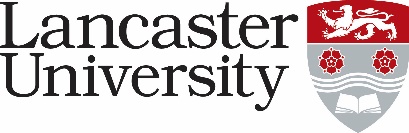 JOB DESCRIPTIONVacancy Ref: Job Title:	Present Grade:	Department/College:		Department/College:		Directly responsible to:		Professor Nicholas Race, Dr Charalampos RotsosDirectly responsible to:		Professor Nicholas Race, Dr Charalampos RotsosSupervisory responsibility for:	Assisting with supervision of associated Masters and PhD studentsSupervisory responsibility for:	Assisting with supervision of associated Masters and PhD studentsOther contactsOther contactsInternal:Internal:External:  External:  Major Duties:1Becoming familiar with the state-of-the-art research in mobile networking, and in associated topics of machine learning, digital twins, orchestration, and management.Becoming familiar with related topics relevant to the wider project, including both semantic and satellite communication.Developing a collaborative intent-based network management architecture and framework that converges control and monitoring across a wide range of 5G and future network technologies.Developing a Digital Twin platform that emulates/simulates the behaviour of a RAN and Core infrastructure. Implementing the above solution and performing experiments to compare it against other approaches to demonstrate the range of design points and their impact.Collaborate with academic and industry partners towards the above objectives, including integrating their requirements into your work where appropriate.Support the project reporting plan to funders.Participation in national and international conferences and workshops to present the results of the project to a wider audience and to learn about current advances in the field.Leading the preparation of conference and journal papers for publication of project findings.Participation in all project meetings, including the development of progress reports describing and reflecting on progress made in the project.Undertaking personal learning and development, demonstrating ambition and ability to advance.Take a leading role in identifying funding opportunities and developing project proposals for future funding based on the research area and results of this project.Developing new research directions based on the above work and carrying those directions through to successful new publications.Any other duties appropriate to the grade, as directed by the project Investigators.6.Major Duties:1Becoming familiar with the state-of-the-art research in mobile networking, and in associated topics of machine learning, digital twins, orchestration, and management.Becoming familiar with related topics relevant to the wider project, including both semantic and satellite communication.Developing a collaborative intent-based network management architecture and framework that converges control and monitoring across a wide range of 5G and future network technologies.Developing a Digital Twin platform that emulates/simulates the behaviour of a RAN and Core infrastructure. Implementing the above solution and performing experiments to compare it against other approaches to demonstrate the range of design points and their impact.Collaborate with academic and industry partners towards the above objectives, including integrating their requirements into your work where appropriate.Support the project reporting plan to funders.Participation in national and international conferences and workshops to present the results of the project to a wider audience and to learn about current advances in the field.Leading the preparation of conference and journal papers for publication of project findings.Participation in all project meetings, including the development of progress reports describing and reflecting on progress made in the project.Undertaking personal learning and development, demonstrating ambition and ability to advance.Take a leading role in identifying funding opportunities and developing project proposals for future funding based on the research area and results of this project.Developing new research directions based on the above work and carrying those directions through to successful new publications.Any other duties appropriate to the grade, as directed by the project Investigators.6.